Отчёт о результатах самообследованияМБДОУ детского сада № 1 «Аленушка» за 2014 - 2015 учебный годС целью определения эффективности образовательной деятельности дошкольного учреждения за 2014/2015 учебный год, выявления возникших проблем в работе, а также для определения дальнейших перспектив развития ДОУ было проведено самообследование выполнения поставленных задач по основным разделам:I. Выполнение годовых задач, поставленных перед коллективом;II. Результаты образовательной деятельности;III. Состояние здоровья воспитанников;IV. Результаты повышения квалификации и аттестации педагогов.Детский сад успешно функционирует в течение 39 лет. В нем бережно сохраняются и развиваются лучшие традиции воспитания здорового поколения, обеспечение физического и психического здоровья ребенка, постоянно идет поиск новых технологий работы с детьми дошкольного возраста.Здание МБДОУ детского сада № 1 «Аленушка» расположено в жилом секторе и хорошо вписывается в окружающий ландшафт. Шумовой фон нормальный. Непосредственно участок детского сада занимает площадь 3442,33 кв.м. На территории учреждения имеются различные виды деревьев и кустарников,  клумбы, огород. Опасных мест для прогулки на территории детского сада нет, удобрения и ядохимикаты на участке не применяются. Уровень освещённости, влажности соответствует санитарным нормам.МБДОУ детский сад № 1 «Аленушка» осуществляет свою деятельность в соответствии с Законом Российской Федерации «Об образовании» от 1 сентября 2013 г., а так же следующими нормативно-правовыми и локальными документами:- Конвенцией ООН о правах ребёнка.- Нормативно-правовыми актами администрации Жердевского района;- Уставом МБДОУ детского сада № 1 «Аленушка», изменениями в устав.- Санитарно-эпидемиологическими правилами и нормативами СанПиН от 2013г.;- Договором между ДОУ и родителями (законными представителями) и локальными актами образовательного учреждения;- Письмо Министерства образования и науки РФ от 21.10.2010 г 03-248 «О разработке Основной общеобразовательной программы дошкольного образования»;- Приказ Министерства образования и науки РФ от 23.11.2009г № 655 «Об утверждении и введении в действие федеральных государственных требований к структуре Основной общеобразовательной программы дошкольного образования»;В МБДОУ детском саду № 1 «Аленушка» функционируют 4 группы:- II-младшая группа;- средняя группа;- старшая группа;- подготовительная к школе группа;-консультационный центр для родителей, дети которых не посещают дошкольные организации. Режим работы Учреждения - 10 часов: с 07.30 до 17.30 при пятидневной рабочей неделе. Государственные праздники, суббота, воскресенье - выходные дни.Основное внимание в 2014-2015 учебном году было уделено выполнению приоритетных направлений развития системы образования Российской Федерации, реализации государственной политики в сфере дошкольного образования с учетом региональной специфики и запросов населения на образовательные услуги. МБДОУ детский сад №1 «Аленушка» реализует Основную общеобразовательную программу.Для этого были выделены следующие задачи:обеспечить условия для внедрения в работу ДОУ ФГОС ДО к структуре образовательной программы дошкольного образования; пополнить предметно-развивающую среду;развивать основные физические качества через подвижные игры и    комплексную непосредственно образовательную деятельность (занятия по физическому развитию), разработанные с учетом классификации способов двигательной деятельности;развивать интегративное качество «Имеющий первичные представления о себе, семье, обществе, государстве, мире и природе» через конструктивные способы взаимодействия с воспитанниками и взрослыми;Дошкольное учреждение укомплектовано педагогическими кадрами и техническим персоналом.В МБДОУ работают: заведующий, 6 воспитателей, 1 музыкальный руководитель,1 учитель- логопед.Высшее образование имеют: 5педагогов, среднее специальное 4 педагога. 4 педагога имеют 1 квалификационную категорию, 3 педагога – имеют соответствие занимаемой должности, 1 педагогов не имеет категории т.к. работает менее 2 лет.Педагоги не имеют задолженности по курсовой подготовке. В 2014-2015 учебном году прошли курсовую подготовку -5 педагоговВ 2014-2015 учебном году были аттестованы:- на соответствие занимаемой должности: 0 человек.- на первую квалификационную категорию – 1 человек (Г.Ф.Барышникова)В 2015-2016 учебном году в аттестационную комиссию планируют подать заявления:  на первую квалификационную категорию – 1 человек.Таким образом, профессиональная компетенция педагогического состава МБДОУ позволяет успешно решать оздоровительные и воспитательно-образовательные задачи с учетом современных требований.Педагоги ДОУ не только активно посещали методобъединения, но и проводили открытые мероприятия.Сегодня в обществе идет становление новой системы  дошкольного образования Приказом Министерства образования и науки Российской Федерации (Минобрнауки России) г. Москвы "Об утверждении федерального государственного образовательного стандарта дошкольного образования"В соответствии с пунктом 6 части 1 статьи 6 Федерального закона от 29 декабря 2012 г. N 273-ФЗ "Об образовании в Российской Федерации" (Собрание законодательства Российской Федерации, 2012, N 53, ст. 7598; 2013, N 19, ст. 2326; N 30, ст.4036), подпунктом 5.2.41 Положения о Министерстве образования и науки Российской Федерации, утвержденного постановлением Правительства Российской Федерации от 3 июня 2013 г. N 466 (Собрание законодательства Российской Федерации, 2013, N 23, ст. 2923; N 33, ст. 4386; N 37, ст. 4702), пунктом 7 Правил разработки, утверждения федеральных государственных образовательных стандартов и внесения в них изменений, утвержденных постановлением Правительства Российской Федерации от 5 августа 2013 г. N 661 (Собрание законодательства Российской Федерации, 2013, N 33, ст. 4377), Поэтому, первое место в работе ДОУ было отведено изучению и введению в практику работы ФГОС к структуре образовательной программы дошкольного образования. Деятельность ДОУ организована в соответствии с уставом, планами и локальными актами учреждения, обеспечена годовым и календарно-тематическим планированием. Содержание планирования включает в себя совокупность образовательных областей, которые обеспечивают разностороннее развитие детей с учетом их возрастных и индивидуальных особенностей по основным направлениям: физическому, социально-личностному, познавательно-речевому, художественно-эстетическому. Учитываются принципы модели организации образовательного процесса в соответствии с Федеральными Государственными Образовательными Стандартами.ДОУ разработало план внедрения ФГОС в 2014-2015 учебном году.Непосредственно образовательная деятельность реализуется через организацию различных видов детской деятельности или их интеграции. В процессе планирования учитываются следующие параметры:1.​ Общий объем непосредственно образовательной деятельности.2.​ Продолжительность периодов непрерывной непосредственно образовательной деятельности в течение дня, распределение периодов непрерывной непосредственно образовательной деятельности в течение дня (в первую и во вторую половину).3.​ Перерывы между периодами непрерывной непосредственно образовательной деятельности.4.​ Основные виды деятельности детей в конкретные периоды непрерывной непосредственно образовательной деятельности в течение дня, недели и их чередование.5.​ Образовательные области, задачи которых решаются в каждой из конкретных периодов непрерывной непосредственно образовательной деятельности.6.​ Формы работы, в которых осуществляется непрерывная непосредственно образовательная деятельность.С целью приведения календарного планирования в соответствие с ФГОС, в течение года работала творческая группа в составе: заведующего, воспитателей и специалистов. В процессе планирования соблюдаются следующие принципы:- принцип интеграции образовательных областей в соответствии с возрастными возможностями и особенностями воспитанников, спецификой и возможностями образовательных областей: «Речевое развитие», «Познавательное развитие», «Физическое развитие», «Социально-коммуникативное развитие», «Художественно-эстетическое развитие»;Еще один из ведущих принципов – это принцип комплексно-тематического планирования, в основу которого положена идея интеграции содержания разных образовательных областей вокруг общей темы, которая на определённое время становится объединяющей: «Моя семья», «Наш детский сад», «Золотая осень» и т.д. При выборе темы учитываются интересы детей, задачи воспитания и развития, текущие явления (например, времена года) и яркие события (например, праздники).В нашем детском саду накоплен достаточный опыт проведения подобных тематических недель (Неделя здоровья, Неделя дружбы с природой, Неделя детской книги) и дней (День театра), что послужило хорошей основой для составления комплексно-тематического планирования на весь учебный год.Педагогами ДОУ разработано комплексно – тематическое планирование на учебный год для детей младшего, среднего и старшего дошкольного возраста. Темы недели различны в зависимости от возрастной группы.В комплексно-тематической неделе за основу берется познавательное занимательное дело. К нему разработаны сопутствующие занятия (развитие речи, лепка, аппликация, конструирование, рисование), которые продолжают основную тему недели. В разных видах детской деятельности дети познают необходимый объем знаний, умений и навыков по теме.Педагоги стали более тщательно планировать и организовывать образовательную деятельность не только на НОД (занятиях), а в течение всего пребывания ребенка в детском саду: через все виды детской деятельности, основной из которых является детская игра, что соответствует ФГОС.Воспитателями тщательно продумывается содержание развивающей среды по возрастам. Они еженедельно стараются обновлять игровую и наглядную среду в зависимости от темы недели. При планировании педагоги предусматривают виды самостоятельной свободной детской деятельности в специально подготовленной развивающей среде ДОУ, где дети могут закрепить знания, умения, навыки в самостоятельных играх и взаимодействии с окружающей средой. Иллюстрации, книги, игрушки, работы детей, использованные на тематической неделе, оформляются в группе, чтобы дети вне занятий повторно рассматривали, использовали для игры, беседовали со сверстниками в свободной обстановке и тем самым закрепляли свои знания по теме.- принцип взаимодействия с семьёй. Документ ориентирует на взаимодействие с родителями: родители должны участвовать в реализации программы, в создании условий для полноценного и своевременного развития ребенка в дошкольном возрасте, чтобы не упустить важнейший период в развитии его личности. Родители  должны быть активными участниками  образовательного процесса, участниками всех проектов, независимо от того, какая деятельность в них доминирует, а не просто сторонними наблюдателями.Родители принимают активное участие в жизнедеятельности детского сада: тематические выставки («Наши любимые дети», «Здравствуй, здравствуй Новый год», «Воспитание любовью», «День Победы», «Калейдоскоп детского сада»), выставки поделок для сюжетно-ролевой игры («Автодорога», «Магазин», «Салон красоты» и др.), дни открытых дверей.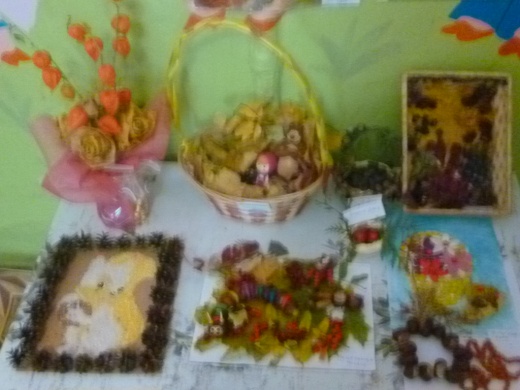 Хорошей традицией нашего детского сада стала организация различных смотров - конкурсов, в которых принимают активное участие и сотрудники детского сада, родители, дети. ( Выставка «Дары осени», Конкурс новогодней открытки «Мы рисуем Новый год», «Новогодние поделки», «Внимание огонь», «Опасности на дороге», «Помним», «Лето – красное») Такие мероприятия, позволяют каждому проявить свои творческие способности.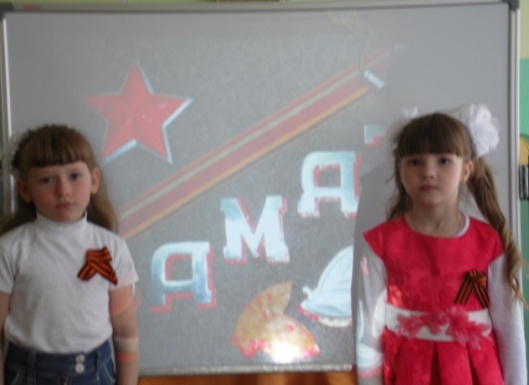 Также родители оказывают большую помощь по благоустройству территории детского сада.Как всегда на высоком уровне велась работа в плане оформления наглядной информации для родителей. Яркие, красочные, со вкусом оформленные стенгазеты, стенды и папки («Критерии готовности ребенка к школьному обучению», «Как построить правильные взаимоотношения взрослого и ребенка», «Какую семью хочет видеть ребенок», «Нарушение речи у детей», «Что читать детям», «Воспитание культуры поведения в семье») привлекают внимание родителей и оказывают немаловажное значение в их педагогическом просвещении.Использование разнообразных форм работы дало определенные результаты: родители из «зрителей» и «наблюдателей» стали активными участниками встреч и помощниками воспитателя («Настоящие и будущие защитники нашей Родины», «Золотые руки наших мам», «Папа, мама, спорт и я»). Именно на это и направлен принцип взаимодействия с семьёй, обозначенный в тексте ФГОС. В настоящее время в нашем дошкольном учреждении предоставляются родителям бесплатные дополнительные образовательные услуги:- кружок театрализованной деятельности (для воспитанников 4-7 лет) «Театр и мы»;- вокальный кружок (для воспитанников 4-7 лет) «Золотая нотка»;- кружок по тестопластике (для воспитанников 4-5 лет) «Мукасолька»;- кружок ручного творчества (для воспитанников 4-7 лет) «Умелые ручки».Платные дополнительные образовательные услуги:- «АБВГДейка» - обучение чтению (для воспитанников 6-7 лет);- «От А до Я» - обучение чтению (для воспитанников 5-7 лет);- «Веселый Микки Маус» - обучение английскому языку (для воспитанников 6-7 лет);- «Веселый Микки Маус» - обучение английскому языку (для воспитанников 5-7 лет);В течение учебного года МБДОУ сотрудничало с образовательными и просветительными учреждениями города и района: Центральной детской библиотекой, МБОУ СОШ интернатом; оздоровительными учреждениями: ЦРБ поликлиниками №1, №2; МОУ ДОД «ДЮСШ» .Взаимодействие МБДОУ с учреждениями социума позволяет решать проблемы всестороннего непрерывного развития личности воспитанника, вести непрерывную работу по укреплению физического и психического здоровья воспитанников, а также стимулировать непрерывное профессиональное развитие педагогов.В соответствии с ФГОС обучение детей строиться как увлекательная проблемно-игровая деятельность, обеспечивающая постоянный рост их самостоятельности и творчества. При построении педагогического процесса основное образовательное содержание педагоги осуществляют в повседневной жизни, совместной с детьми деятельности, путём интеграции естественных для дошкольника видов деятельности, главным из которых является игра.Гарантия успешного осуществления педагогического процесса – культура развивающей среды, совокупность рационального использования рабочего времени, потребности педагогов в инновационной деятельности. В дошкольном учреждении обновляется и пополняется предметно-развивающая среда в центрах «Социализация», «Безопасность», «Физическая культура». Развивающая предметная среда в ДОУ организована с учетом традиционных видов детской деятельности: игры, рисования, лепки, конструирования, театрально - художественной деятельности. Наиболее популярными являются игровые центры релаксации и зоны для свободной самостоятельной детской деятельности. Однако, имеются существенные проблемы, которые не позволяют детскому саду в достаточной мере обеспечить учебно-воспитательный процесс – недостаточная материально-техническая база ДОУ.Большое значение в работе ДОУ имеют практические занятия по привитию детям навыков безопасного поведения. С этой целью оформлены уголки безопасности, изготовлены методические пособия, макеты, ширмы, имеются планы работы.Сохранение и укрепление здоровья детей – еще одно из основных направлений работы ДОУ. Только здоровый ребенок способен на гармоничное развитие, поэтому формирование привычки к здоровому образу жизни были и остаются первостепенной задачей детского сада.ДОУ организует разностороннюю деятельность, направленную на сохранение здоровья детей, реализует комплекс воспитательно-образовательных, оздоровительных и лечебно-профилактических мероприятий по разным возрастным ступеням.Систематически проводятся: утренняя гимнастика, как средство тренировки и закаливания организма, ритмическая гимнастика, медико-педагогический контроль, подвижные игры на прогулке, физкультминутки на занятиях. Организованы занятия, которые направлены на развитие скоростно-силовых качеств и выносливости детей, на профилактику плоскостопия у детей, укрепление опорно-двигательного аппарата, приобщение к здоровому образу жизни.Педагогический коллектив ДОУ уделяет должное внимание закаливающим процедурам, которые подходят для детей всех трех групп здоровья, а это щадящие методы закаливания: игровая оздоровительная гимнастика после дневного сна, включающая релаксационную и дыхательную гимнастику, упражнения на профилактику плоскостопия и нарушений осанки у детей; хождение босиком по «дорожке здоровья», утренний прием на свежем воздухе, и др.Питание детей организовано в групповых комнатах согласно СанПиНа, 3-х разовое, для всех детей Поставки продуктов питания организованы на договорной основе. Пищеблок оборудован соответствующими СанПиНа цехами, штатами и необходимым технологическим оборудованием. Основой организации питания детей в ДОУ является соблюдение рекомендуемых наборов продуктов и рационов питания, позволяющих удовлетворить физиологические потребности дошкольников в основных пищевых веществах и обеспечить их необходимой калорийностью. В ДОУ соблюдается рецептура и технология приготовления блюд, оставляется суточная проба готовой продукции, выполняются нормы вложения сырья, вкусовое качество приготовленных блюд соответствует требованиям.В соответствии с задачами годового плана была проведена методическая работа, в основе которой лежал дифференцированный подход к каждому педагогу в зависимости от квалификации и стажа работы, что позволило повысить его компетентность:Педагогический совет на тему «Организация работы по физическому направлению» - позволил представить опыт работы в образовательных областях «Физическое развитие», «Здоровье».Консультация для воспитателей всех возрастных групп:- «Игра – важная и эффективная форма социализации ребенка»;- «Формирование хозяйственно-бытовых навыков труда у детей»; - «Влияние культуры речи педагога на позитивное взаимодействие с семьями воспитанников»;- «Проведение прогулки в зимний период»;- «Типы родительской любви» позволили повысить уровень профессионализма воспитателей.Информационно-аналитическая деятельность:«Анализ результативности оздоровительной просветительской работы с воспитанниками», дал возможность целенаправленно планировать воспитательно-образовательный процесс (в режимных моментах), с воспитанниками, для оздоровительной и просветительской работы;Открытые просмотры:- «Формирование здорового образа жизни» - во всех возрастных группах;- «Итоговые занятия» за 1 полугодие во всех возрастных группах;- «правовое воспитание» - в старших группах;Выставка развивающих игр и пособий:«Музыкально-эстетическое развитие детей в самостоятельной деятельности»;Семинар - лекция (для воспитателей района)- «Использование нетрадиционных здоровьесберегающих технологий в различных видах деятельности»- «Права ребенка, проблемы их соблюдения и защиты» Семинар - лекция (для воспитателей ДОУ)- «Организация работы по реализации основной общеобразовательной программы ДОУ», совершенствовалось профессиональное мастерство и конкретизировать знание педагогов по данному вопросу.Анкетирование воспитателей по вопросу:«Приёмы организации спортивных игр и упражнений в режиме двигательной активности воспитанников», которое помогло выявить проблемы организации спортивных игр.В результате проведенной системы мероприятий (консультаций, семинаров - практикумов, просмотров НОД) педагоги не только теоретически повысили свой уровень, но и на практике овладели методами и приемами оздоровительно – просветительской работы с воспитанниками, направленными на формирование и развитие интегративных качеств. Это позволило повысить уровень развития знаний воспитанников в образовательной области «Физическое развитие» и развить основные физические качества.Активное участие в работе по решению данной задачи приняли специалисты МБДОУ: музыкальный руководитель, старшая медицинская сестра которые проводили консультации, участвовали в семинарах-практикумах, в смотрах-конкурсах и выставках..Во всех возрастных группах была создана, соответствующая возрастным особенностям воспитанников, предметно – пространственная среда (была пополнена образовательная область «Физическое развитие» дидактическими играми, пособиями, атрибутами), что значительно повысило оптимизацию двигательной активности воспитанников.Педагоги в своей работе использовали наиболее эффективные формы, методы и приемы организации работы организации оздоровительной работы с воспитанниками: утреннюю гимнастику, физкультурную непосредственно образовательную деятельность, психогимнастику, физкультминутки, физические упражнения после сна, подвижные игры в помещении и на свежем воздухе, спортивные игры и развлечения, физкультурные праздники и Дни здоровья. Используя дидактический материал с выставки в методическом кабинете, направленный на развитие основных движений и развитие базовых способов двигательной деятельности, педагоги побуждали воспитанников включать в игры элементы двигательной активности (бег, лазание, прыжки, упражнения). Следует отметить работу воспитателей С.В.Авдеева, С.Л.Харитонову, Г.И.Колмакову которые сумели использовать в своей работе развивающие программы и технологии, адаптируя их к особенностям развития воспитанников группы, к имеющимся условиям и формируя каждое интегративное качество в соответствии с задачами образовательной программы.К решению данной задачи привлекались и родители воспитанников. Информация в родительских уголках помогала привлечь внимание, сделать особый акцент на важность решения проблемы развития основных движений у детей в условиях дома, семейного воспитания. Консультации и беседы со специалистами были направлены на обогащение опыта родителей по профилактической работе оздоровительных мероприятий (закаливание водой, самомассаж, использование элементов релаксации, продолжительные прогулки на свежем воздухе, спортивные развлечения и т.д.) Но следует отметить, что возникла проблема безразличия некоторых родителей, которые не использовали советы специалистов и продолжали относиться к физическому развитию своих детей посредственно.Воспитанники МБДОУ участвовали в районном конкурсе «Звездочки Тамбовщины», в котором заняли призовые места по трем номинациям. Победительница конкурса Васильева Алиса приняла участие в областном конкурсе. Консультации для воспитателей всех категорий: «Влияние культуры речи педагога на позитивное взаимодействие с семьями  воспитанников», «Типы родительской любви», «Формирование хозяйственно бытовых навыков труда у детей младшего дошкольного возраста», «Прогулка детей летом».На Педагогическом совете «Анализ реализации годового плана». Подготовка к летней оздоровительной работе» были рассмотрены результаты работы по выполнению задач основной образовательной программы МБДОУ в 2014-2015 учебном году.Анализ результатов анкетирования родителей показал, что:95% родителей отметили деятельность коллектива как положительную;из них 90% опрошенных отметили, что физическое развитие воспитанников улучшилось;10% считают, что физ. развитие без динамики;40% родителей считают, что заболеваемость детей в течение года уменьшилась вдвое;85% считают, что в течение года в МБДОУ проходило много мероприятий, направленных на физическое и интеллектуальное развитие воспитанников, как через организованную и самостоятельную деятельность по физическому развитию, так и через другие виды деятельности.Из всего вышесказанного следует, что педагоги МБДОУ способствуют становлению у воспитанников ценностей здорового образа жизни, обеспечивают условия для достижения социально задаваемых норм физического развития и физической подготовленности воспитанников, для развития умственных и познавательных, творческих способностей воспитанников, формирования интегративных качеств, реализуя индивидуальный подход к воспитанникам.Дошкольное учреждение проводит целый ряд мероприятий по обогащению и озеленению своей территории: субботники, уход за клумбами в весенне-летний период. Коллектив МБДОУ организует работу летом так, чтобы детям было интересно в детском саду, а родители (законные представители) были спокойны за их здоровье. Летний период года благоприятен для решения таких задач, как: оздоровление детей, познавательное развитие детей, художественно-эстетическое, социальное развитие. Составляется план организационно-хозяйственной работы в летний период времени каждого ДОУ.ЗаключениеМодернизация системы образования в России предъявляет новые требования к дошкольным образовательным учреждениям и к организации в них воспитательно – образовательного процесса.В МБДОУ разрабатывается проект основной общеобразовательной программы дошкольного образования в учётом ФГОС. Цели:1) повышение социального статуса дошкольного образования;2) обеспечение государством равенства возможностей для каждого ребенка в получении качественного дошкольного образования;3) обеспечение государственных гарантий уровня и качества дошкольного образования на основе единства обязательных требований к условиям реализации образовательных программ дошкольного образования, их структуре и результатам их освоения;4) сохранение единства образовательного пространства Российской Федерации относительно уровня дошкольного образования.Задачи:1) охраны и укрепления физического и психического здоровья детей, в том числе их эмоционального благополучия;2) обеспечения равных возможностей для полноценного развития каждого ребенка в период дошкольного детства независимо от места жительства, пола, нации, языка, социального статуса, психофизиологических и других особенностей (в том числе ограниченных возможностей здоровья);3) обеспечения преемственности целей, задач и содержания образования, реализуемых в рамках образовательных программ различных уровней (далее - преемственность основных образовательных программ дошкольного и начального общего образования);4) создания благоприятных условий развития детей в соответствии с их возрастными и индивидуальными особенностями и склонностями, развития способностей и творческого потенциала каждого ребенка как субъекта отношений с самим собой, другими детьми, взрослыми и миром;5) объединения обучения и воспитания в целостный образовательный процесс на основе духовно-нравственных и социокультурных ценностей и принятых в обществе правил и норм поведения в интересах человека, семьи, общества;6) формирования общей культуры личности детей, в том числе ценностей здорового образа жизни, развития их социальных, нравственных, эстетических, интеллектуальных, физических качеств, инициативности, самостоятельности и ответственности ребенка, формирования предпосылок учебной деятельности;7) обеспечения вариативности и разнообразия содержания Программ и организационных форм дошкольного образования, возможности формирования Программ различной направленности с учетом образовательных потребностей, способностей и состояния здоровья детей;8) формирования социокультурной среды, соответствующей возрастным, индивидуальным, психологическим и физиологическим особенностям детей;9) обеспечения психолого-педагогической поддержки семьи и повышения компетентности родителей (законных представителей) в вопросах развития и образования, охраны и укрепления здоровья детей.Современное общество стоит перед необходимостью осуществления всесторонних и масштабных перемен.  МБДОУ активно ведет поиск нового облика образовательного учреждения, отвечающего запросам времени, Федеральным государственным образовательным стандартам, соответствующего потребностям и запросам родителей (законных представителей), индивидуальности развития  каждого ребёнка.